Минобрнауки россииФЕДЕРАЛЬНОЕ ГОСУДАРСТВЕННОЕ БЮДЖЕТНОЕ ОБРАЗОВАТЕЛЬНОЕ УЧРЕЖДЕНИЕ ВЫСШЕГО ОБРАЗОВАНИЯ«ВОРОНЕЖСКИЙ ГОСУДАРСТВЕННЫЙ УНИВЕРСИТЕТ»(ФГБОУ ВО «ВГУ»)УТВЕРЖДАЮЗаведующий кафедрой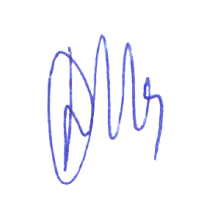 истории философии и культуры___________  Кукарников Д.Г.                                                                   подпись12.04.2021 г.РАБОЧАЯ ПРОГРАММА УЧЕБНОЙ ДИСЦИПЛИНЫБ1.О.01 Философия1. Код и наименование направления подготовки: 39.03.01 Социология2. Профиль подготовки: Организация и проведение социологических исследований3. Квалификация выпускника: бакалавр4. Форма обучения: очная5. Кафедра, отвечающая за реализацию дисциплины: истории философии и культуры6. Составители программы: Литвинов М.Ф., к. филос. н., доц.7. Рекомендована: Научно-методическим советом факультета философии и психологии, протокол от 28.04.2021 г., № 1400-04.8. Учебный год: 2021/22       					Семестр(ы): 19. Цели и задачи учебной дисциплины: Целями освоения учебной дисциплины являются:- формирование целостных представлений о зарождении и развитии философского знания;- усвоение базовых понятий и категорий философской мысли, выработка умений системного изложения основных проблем теоретической философии, способствующих формированию мировоззренческой позиции.Задачи учебной дисциплины:- развитие у студентов интереса к фундаментальным философским знаниям;- усвоение студентами проблемного содержания основных философских концепций, направлений и школ, овладение философским категориальным аппаратом с целью развития мировоззренческих основ профессионального сознания;- формирование у студентов знаний о современных философских проблемах бытия, познания, человека и общества;- развитие у студентов способности использовать теоретические общефилософские знания в профессиональной практической деятельности.10. Место учебной дисциплины в структуре ООП: Учебная дисциплина «Философия» входит в обязательную часть блока Б1 «Дисциплины (модули)» ФГОС ВО по направлению подготовки 39.03.01 Социология (бакалавриат).При изучении данной дисциплины специальные требования к входным знаниям, умениям и навыкам не предъявляются.Учебная дисциплина «Философия» предназначена, в том числе, для обобщения знаний, полученных в первый год обучения в университете, и является предшествующей для следующих дисциплин: «Основы социологии» и «Психология личности и ее саморазвитие».11. Планируемые результаты обучения по дисциплине/модулю (знания, умения, навыки), соотнесенные с планируемыми результатами освоения образовательной программы (компетенциями) и индикаторами их достижения:12. Объем дисциплины в зачетных единицах/час. – 4 ЗЕТ / 144 ч. Форма промежуточной аттестации: экзамен.13. Трудоемкость по видам учебной работы13.1. Содержание дисциплины13.2. Темы (разделы) дисциплины и виды занятий14. Методические указания для обучающихся по освоению дисциплиныОсвоение дисциплины предполагает не только обязательное посещение обучающимися аудиторных занятий (лекций, практических занятий) и активную работу на них, но и самостоятельную учебную деятельность в течение семестра, на которую отводится 36 часов, а также работу при подготовке к промежуточной аттестации – экзамену.Самостоятельная учебная деятельность обучающихся по дисциплине «Философия» предполагает изучение и конспектирование рекомендуемой преподавателем литературы по вопросам практических занятий (приведены выше), а также самостоятельное освоение понятийного аппарата по каждой теме (проверяется в виде понятийных диктантов на практических занятиях) и подготовку к текущим аттестациям (контрольным работам) (примеры см. ниже).Вопросы практических занятий обсуждаются на занятиях в виде устного опроса – индивидуального и фронтального, а также посредством обсуждения тематических сообщений и итогов выполнения практических заданий. При подготовке к практическим занятиям, обучающимся важно помнить, что их задача, отвечая на основные вопросы плана занятия и дополнительные вопросы преподавателя, показать свои знания и кругозор, умение логически построить ответ, владение монологической речью и иные коммуникативные навыки, умение отстаивать свою профессиональную позицию.Конспектирование рекомендуемых преподавателем литературных источников предназначено для более глубокого и осмысленного усвоения обучающимися теоретического материала. Одна из главных задач обучающегося – научиться отбирать из философского текста главные мысли и положения. Конспект не должен сводиться ни к сплошному переписыванию рекомендованного источника, ни к его тезисному изложению, напоминающему план. Конспектированию подлежат статьи из научных журналов и сборников статей, главы (параграфы) учебников, учебных пособий, монографий. При подготовке конспекта обязательно указывается автор книги (статьи), место и год издания, страницы, на которых расположен конспектируемый текст в источнике. 15. Перечень основной и дополнительной литературы, ресурсов интернет, необходимых для освоения дисциплины (список литературы оформляется в соответствии с требованиями ГОСТ и используется общая сквозная нумерация для всех видов источников)а) основная литература:б) дополнительная литература:в) информационные электронно-образовательные ресурсы (официальные ресурсы интернет) *:16. Перечень учебно-методического обеспечения для самостоятельной работы17. Образовательные технологии, используемые при реализации учебной дисциплины, включая дистанционные образовательные технологии (ДОТ), электронное обучение (ЭО), смешанное обучение):Применяются дистанционные образовательные технологии в части освоения лекционного материала, материала семинарских, практических занятий, текущей аттестации, самостоятельной работы по дисциплине или отдельным ее разделам.Для реализации учебной дисциплины используются следующие информационные технологии, включая программное обеспечение и информационно-справочные системы: WinPro 8 RUS Upgrd OLP NL Acdm; OfficeSTd 2013 RUS OLP NL Acdmc; неисключительные права на ПО Dr. Web Enterprise Security Suite, комплексная защита Dr. Web Desktop Security Suite; MathWorks Total Academic Headcount – 25; СПС «ГАРАНТ-Образование».18. Материально-техническое обеспечение дисциплины:Учебная аудитория для проведения занятий лекционного и семинарского типа, текущего контроля и промежуточной аттестации, (г. Воронеж, Московский просп., д.88, ауд. 316): проектор Nec M271X.19. Оценочные средства для проведения текущей и промежуточной аттестацийПорядок оценки освоения обучающимися учебного материала определяется содержанием следующих разделов дисциплины: 20. Типовые оценочные средства и методические материалы, определяющие процедуры оценивания и критерии их оценивания Оценка знаний, умений и навыков, характеризующая этапы формирования компетенций в рамках изучения дисциплины осуществляется в ходе текущей и промежуточной аттестаций.Текущая аттестация проводится в соответствии с Положением о текущей аттестации обучающихся по программам высшего образования Воронежского государственного университета. Текущая аттестация проводится в форме контрольной работы. Промежуточная аттестация проводится в соответствии с Положением о промежуточной аттестации обучающихся по программам высшего образования. Контрольно-измерительные материалы промежуточной аттестации включают в себя теоретические вопросы, позволяющие оценить уровень полученных знаний.20.1 Текущий контроль успеваемостиКонтроль успеваемости по дисциплине осуществляется с помощью следующих оценочных средств:Перечень заданий для контрольных работ:Комплект заданий для контрольной работы № 1 Вариант 1Дайте краткие ответы на следующие вопросы:1. Понятие «мировоззрение», его структура и функции. Типы мировоззрений. 2. Мифология как исторически первый тип мировоззрения. Вариант 2Дайте краткие ответы на следующие вопросы:1. Специфика религиозного мировоззрения. 2. Предпосылки формирования философских представлений.Вариант 3Дайте краткие ответы на следующие вопросы:1. Роль мифологии в становлении философии.2. Различия между мифологией, религией и ранними философскими представлениями.Вариант 4Дайте краткие ответы на следующие вопросы:1. Антропологический поворот в античной философии: софисты и Сократ.2. Сравнительный анализ политических учений Платона и Аристотеля.Вариант 5Дайте краткие ответы на следующие вопросы:1. Проблема соотношения божественного предопределения и свободной воли человека в средневековой философии.2. Основные категории средневековой этики.Комплект заданий для контрольной работы № 2Вариант 1Дайте краткие ответы на следующие вопросы:1. Общество как система бытия. Ключевые подсистемы общества: экономическая, политическая, социальная, духовная. 2. Теории общественного прогресса: философская интерпретация.Вариант 2Дайте краткие ответы на следующие вопросы:1. Философские концепции общественного развития. Источники и движущие факторы развития общества. 2. Общественное сознание, его структура и формы.Вариант 3Дайте краткие ответы на следующие вопросы:1. Понятие культуры и цивилизации. 2. Особенности западной и восточной культур.Вариант 4Дайте краткие ответы на следующие вопросы:1. Проблема человека в неклассической философии и этике.2. Философская антропология М. Шелера.Вариант 5Дайте краткие ответы на следующие вопросы:1. Понятие глобализации в философии общества.2. Глобальные проблемы современности и пути их разрешения.Критерии оценки компетенций (результатов обучения) при текущей аттестации (контрольной работе):– оценка «отлично» выставляется, если не менее чем на четыре пятых всех заданий контрольной работы даны правильные, полные и глубокие ответы, раскрывающие уверенное знание студентом понятий, законов, закономерностей, принципов, фактов, содержащихся в конкретных материалах по теме; высокую сформированность у него аналитико-синтетических операций и их успешное применение при изложении изучаемого материала; умение использовать теоретические знания при трактовке и объяснении практических ситуаций, а также представлять собственную профессиональную позицию;– оценка «хорошо» выставляется, если не менее чем на две трети всех заданий контрольной работы даны правильные, полные и глубокие ответы, раскрывающие достаточное знание студентом понятий, законов, закономерностей, принципов, фактов, содержащихся в конкретных материалах по теме; хорошую сформированность у него аналитико-синтетических операций и в целом их адекватное применение при изложении изучаемого материала; хорошо или недостаточно сформированное умение использовать теоретические знания при трактовке и объяснении практических ситуаций, а также недостаточную ясность собственной профессиональной позиции;– оценка «удовлетворительно» выставляется, если правильно выполнено не менее половины всех заданий контрольной работы, при этом допускается недостаточная полнота и глубина ответов, в которых студентом продемонстрирован необходимый минимум знаний понятий, законов, закономерностей, принципов, фактов, содержащихся в конкретных материалах по теме; слабая сформированность у него аналитико-синтетических операций, затруднения в их применении при изложении изучаемого материала; фрагментарное использование теоретических знаний при трактовке и объяснении практических ситуаций, несформированность собственной профессиональной позиции;– оценка «неудовлетворительно» выставляется, если с минимально необходимым уровнем решения выполнено менее половины всех заданий контрольной работы, ответы демонстрируют незнание или поверхностное знание студентов понятий, законов, закономерностей, принципов, фактов, содержащихся в конкретных материалах по теме; несформированность у него аналитико-синтетических операций; неумение использовать теоретические знания при трактовке и объяснении практических ситуаций, несформированность собственной профессиональной позиции.Количественная шкала оценок:– оценка «отлично» выставляется, если безошибочно выполнено не менее 80% заданий контрольной работы, качество решения которых соответствует критерию оценки «отлично»;– оценка «хорошо» выставляется, если безошибочно выполнено не менее 66% и не более 79% заданий контрольной работы, качество решения которых соответствует критериям оценки «отлично» или «хорошо»;– оценка «удовлетворительно» выставляется, если безошибочно выполнено не менее 50% и не более 65% заданий контрольной работы, качество решения которых соответствует критериям оценки «хорошо» или «удовлетворительно»;– оценка «неудовлетворительно» выставляется, если безошибочно выполнено менее 50% заданий контрольной работы, качество решения которых соответствует критериям оценки «удовлетворительно» или «неудовлетворительно».20.2 Промежуточная аттестацияПромежуточная аттестация по дисциплине осуществляется с помощью следующих оценочных средств:Перечень вопросов к экзамену:Предмет, структура и функции философского знания. Мифология, религия, философия о происхождении и сущности мира.Соотношение философии и научного знания. Стратегии взаимосвязи философии и науки.Раннегреческая натурфилософия: проблема поиска первоначала. Ионийская и италийская философия.Элейская школа: Ксенофан, Парменид, Зенон. Проблема человека в философии софистов и Сократа.Философская система Платона. Учение об идеях. Космология. Учение о душе. Виды добродетели. Учение Платона о государстве, структура и задачи «идеального» государства. Философия Аристотеля. Классификация наук. Категории Аристотеля. Понятие энтелехии. Соотношение формы и материи.  Социально-философская концепция Аристотеля. Сущность, происхождение и назначение государства.  Основные направления эллинистической философии: стоицизм, скептицизм, эпикуреизм. Периодизация, особенности и основания средневековой философии. Философский смысл спора реалистов и номиналистов. Схоластика и её роль в философии средневековья. Антропоцентризм и гуманизм в философии эпохи Возрождения и её основные проблемы. Научная революция ХVII века и её воздействие на философию. Проблема метода в философии Нового времени: эмпиризм (Ф. Бэкон) и рационализм (Р. Декарт, Б. Спиноза, Г.Ф. Лейбниц)  Эволюция английского эмпиризма: Дж. Локк, Дж Беркли, Д.Юм. Общая характеристика немецкой классической философии, ее главные проблемы и задачи. Гносеология и этика И. Канта. Учение об Абсолютном духе, законы диалектики Гегеля. Философия марксизма и её место в истории теоретической мысли. Иррационализм второй половины XIX в. (А. Шопенгауэр, Ф. Ницше) и его влияние на развитие европейской философской мысли. Основные направления в философии ХХ века. Особенности позитивистской философии и основные этапы её развития.Основные черты и особенности философии экзистенциализма. Особенности развития русской философии и её основные идеи. Культура и общество. Проблема типологии исторического процесса (К. Маркс, О. Шпенглер, А. Тойнби). Общественное сознание и его структура.Понятие «сфер общественной жизни». Экономическая, политическая, социальная и духовная сферы жизнедеятельности общества.Особенности стадиально-технологического анализа общества. Проблема направленности общественного развития.Достоверность знания. Критерии истинности. Истина и заблуждение.  Основные философские подходы к пониманию бытия.Сознание как философская проблема. Сознание и бессознательное.Человек как философская проблема.Философская антропология (М.Шелер, А. Гелен, Х. Плеснер).Проблема глобализации в современной социальной философии.  Описание критериев и шкалы оценивания компетенций (результатов обучения) при промежуточной аттестацииДля оценивания результатов обучения на экзамене используются следующие показатели:1) знание учебного материала и категориального аппарата (верное и глубокое изложение понятий, фактов, закономерностей) философии;2) знание философской методологии и умение связывать теоретические положения с областями их практического применения;3) умение иллюстрировать ответ примерами, фактами, данными научных исследований;4) умение излагать материал в процессе ответа логически последовательно, профессионально грамотно, иллюстрировать ответ историко-философскими примерами, делать полные и обоснованные выводы;Для оценивания результатов обучения на экзамене используется 4-балльная шкала: «отлично», «хорошо», «удовлетворительно», «неудовлетворительно».Соотношение показателей, критериев и шкалы оценивания результатов обучения:Форма контрольно-измерительного материалаУТВЕРЖДАЮЗав. кафедрой истории философии и культуры______________Д.Г. Кукарников__.__.20__Направление подготовки: 39.03.01 СоциологияДисциплина: ФилософияКурс: 1Форма обучения: очнаяВид аттестации: промежуточнаяВид контроля: экзаменКонтрольно-измерительный материал № 151. Элейская школа: Ксенофан, Парменид, Зенон. 2. Иррационализм второй половины XIX в. (А. Шопенгауэр, Ф. Ницше) и его влияние на развитие европейской философской мысли.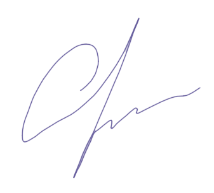 Доцент  ______________ Литвинов М.Ф.КодНазвание компетенцииКод (ы)Индикатор(ы)Планируемые результаты обученияУК-1Способен осуществлять поиск, критический анализ и синтез информации, применять системный подход для решения поставленных задачУК-1.1.УК-1.2.Анализирует проблемную ситуацию как систему, выявляя ее составляющие и связи между нимиИспользуя логико-методологический инструментарий, критически оценивает надежность источников информации, современных концепций философского и социального характера в своей предметной областиЗнать: сущность и основы философии как науки, основное содержание философских понятий и категорий, основные направления в философии;Уметь: применять системный подход для решения поставленных задач, оценивать надежность источников информации;Владеть: навыками критического анализа проблемных ситуаций, навыками использования логико-методологического инструментария в процессе философского осмысления мира;УК-5Способен воспринимать межкультурное разнообразие общества в социально-историческом, этическом и философском контекстахУК-5.2Учитывает при социальном и профессиональном общении историко-культурное наследие и социокультурные традиции различных социальных групп, этносов и конфессий, включая мировые религии, философские и этические ученияЗнать: основные этапы развития философских и религиозных представлений; историю мировых и национальных религий;Уметь: ориентироваться в многообразии религиозных направлений прошлого и современности; устанавливать отношения толерантности в различных группах и коллективах, поддерживать конструктивное межконфессиональное общение;Владеть: приемами организации общения и совместной работы в группах и коллективах, учета социальных, этнических, конфессиональных и культурных различий входящих в них индивидов.Вид учебной работыВид учебной работыТрудоемкость Трудоемкость Вид учебной работыВид учебной работыВсегоПо семестрамВид учебной работыВид учебной работыВсего	№1Аудиторные занятияАудиторные занятия7272в том числе:лекции3636в том числе:практические3636в том числе:лабораторные00в интерактивной формев интерактивной форме1616Самостоятельная работаСамостоятельная работа3636Форма промежуточной аттестации(экзамен – 36 час.)Форма промежуточной аттестации(экзамен – 36 час.)3636Итого:Итого:144144 п/пНаименование раздела дисциплиныНаименование раздела дисциплиныСодержание раздела дисциплиныРеализация раздела дисциплины с помощью онлайн-курса, ЭУМК *1. Лекции1. Лекции1. Лекции1. Лекции-1.11.1Предмет философии. Структура философского знания. Миф, религия, философия как мировоззренческие формы культуры1.Специфика философии, ее отличие от специальных наук. Философия как единство знания и мудрости. 2. Рациональное мышление и его формы. Понятия сущности, субстанции, закона. 3. Философия как поиск предельных оснований средствами рационального мышления. 4. Основные проблемы философии. Сферы философского знания. 5. Понятие мировоззрения, его роль в жизни человека и общества. 6. Структура, формы и исторические типы мировоззрения (миф, религия, философия). -1.21.2Античная философия1.Космоцентризм античной философии. Раннегреческая натурфилософия. Онтологизм древнегреческой философии. 2. Антропологический поворот: софисты и Сократ. 3. Платон и Аристотель – систематизаторы древнегреческой философии. 4. Онтология Платона. Познание как припоминание. 5. Систематизация наук по Аристотелю. Этика Аристотеля: виды добродетелей.-1.31.3Средневековая христианская философия1.Истоки средневековой философии. Природа и человек как творение бога. Основные черты средневековой философии. 2. Этапы развития средневековой философии. Специфика средневековой схоластики. 3. Проблема соотношения разума и веры. Номинализм и реализм. Доказательства бытия Бога. -1.41.4Философия эпохи Возрождения1.Мировоззрение человека эпохи Возрождения. Антропоцентризм и проблема личности. Гуманизм. 2. Философские и космологические учения Н. Кузанского и Дж. Бруно. Пантеизм. 3. Социально-политические учения (Н. Макиавелли) и социальные утопии (Т. Мор, Т. Кампанелла) эпохи Возрождения.-1.51.5Философия Нового времени (XVII-XVIII вв.)1.Научная революция ХVII века и разработка новой картины мира. Сущность науки Нового времени, ее интеллектуальные и социокультурные предпосылки. 2. Возникновение проблемы научного метода. Спор рационализма и эмпиризма. Эмпиризм Бэкона. Рационализм Декарта. 3. Пантеизм Спинозы. Лейбниц: идея множественности субстанций. 4. Проблемы бытия и познания в английской философии ХVII - нач. ХVIII вв. (Дж. Локк, Д. Юм, Дж. Беркли). 5. Человек, государство и общество в философских теориях Т. Гоббса, Ж.-Ж. Руссо, Д. Дидро, К. Гельвеция.1.61.6Немецкая классическая философия1.Социально-исторические и культурные предпосылки немецкой классической философии. Коперниканский переворот, совершенный И. Кантом. Теория познания Канта. Кант об активности субъекта в познании. 2. Философия Г. Гегеля как крупнейшего представителя классического рационализма. Понятие «абсолютной идеи», тождество мышления и бытия. Система философии Гегеля: логика, философия природы, философия духа. Гегелевская философия истории, государства, права и свободы. Диалектика в философии Гегеля, основные законы диалектики.1.71.7Современная западная философия1.Основные принципы классической и неклассической философии. 2. Философский иррационализм как умонастроение и философское направление. 3. Проблема бессознательного и психоанализ. Неофрейдизм. 4. Философия и наука: позитивизм, неопозитивизм, постпозитивизм. 5. Философия человека: экзистенциализм, персонализм, философская антропология. 1.81.8Русская религиозная философия XIX – XX вв.1.Традиции и особенности русской философии. Проблема Запада – Востока – России в науке и философии. Западники и славянофилы, почвенники, евразийцы. 2. Религиозное направление в русской философии (В.С. Соловьев, Н.А. Бердяев). 1.91.9Онтология (учение о бытии)1. Категория бытия. 2. Бытие, небытие, ничто. 3. Основные философские подходы к пониманию бытия. 4. Интерпретация бытия в рационалистической и иррационалистической философских традициях. 1.101.10Познание, его возможности и средства1. Проблема познаваемости мира и историко-философские подходы к её решению. 2. Агностицизм. 3. Роль практики в процессе познания. 4. Субъект и объект познания. 5. Чувственное и рациональное в познании.  Формы познания: донаучное, научное, вненаучное. Интуиция.1.111.11Философские проблемы сознания1. Сознание как философская проблема; основные философские концепции сознания. 2. Сознание, его сущность, структура и функции. 3. Язык и мышление. Мозг, психика, интеллект. 4. Проблема создания искусственного интеллекта.1.121.12Общество, история и культура как предметы философского анализа1.Основные философские подходы к исследованию общества. Формационный анализ общества (К. Маркс). Цивилизационный принцип в понимании общества (О. Шпенглер, А. Тойнби). Структурно-функциональный анализ (Т. Парсонс, Р. Мертон). 2. Общество как саморазвивающаяся система. Сферы общественной жизни. Направленность общественного развития и проблема социального прогресса. Человек в историческом процессе. 3. Культура как предмет философского рассмотрения. Основные составляющие культуры и ее функции. Понятие массовой культуры.1.131.13Философия человека и этический смысл его существования1. Человек как философская проблема. 2. Антропологическая проблематика в неклассической европейской философии. 3. Человек в философии 20 века. 4. Ситуационная этика о смысле человеческого существования. 1.141.14Философия глобального мираГлобализация как тенденция современного мирового развития. Понятие, содержание и сущность глобальных проблем современности. Взаимодействие цивилизаций и сценарии будущего. Пути и возможности решения глобальных проблем. Глобализм и антиглобализм. 2. Практические занятия2. Практические занятия2. Практические занятия2. Практические занятия2.12.1Предмет философии. Структура философского знания. Миф, религия, философия как мировоззренческие формы культуры1.Миф как первая форма культуры, способ внерационального смыслового породнения с миром. 2. Сущность религии, отличие развитой религии от мифа. 3. Философия и наука. Функции философии. 4. Построение классификации философских направлений как логическая и мировоззренческая проблема. Критериальные философские проблемы. 5. Вопрос о предельных основаниях бытия и познания и его основные решения.-2.22.2Античная философия1.Первые философы. Своеобразие первых форм философствования. 2. Постановка проблемы бытия в философии Парменида и ее значение (Поэма «О природе»). Апории Зенона и их роль в развитии рациональной мысли. 3. Атомизм Демокрита, его философское и научное значение. 4. Сократ как поворотная фигура в истории философской мысли. «Апология Сократа». 5. Идеальное государство Платона. 6. «Поэтика» Аристотеля в контексте древнегреческих трагедий (Софокл, Эсхил, Еврипид). 7.Основные направления эллинистической философии: эпикуреизм, стоицизм, скептицизм.-2.32.3Средневековая христианская философия1. Основные философские проблемы средневековой философии: божественное предопределение и свобода человека, теодицея, разум и воля, душа и тело, сущность и существование, сотворенное и вечное, проблема доказательства бытия Бога. 2. Особенности средневековой этики. -2.42.4Философия эпохи Возрождения1. Гуманизм эпохи Возрождения: манифест о достоинстве и превосходстве человека. 2. Проблемы общества и истории в трудах Т. Мора и Т. Кампанеллы. 3. Идея «нового государя» в работах Н. Макиавелли.-2.52.5Философия Нового времени (XVII-XVIII вв.)1. Ф. Бэкон о природе человеческих заблуждений: учение об идолах и критика схоластики. 2. Учение Бэкона о методе эмпиризма и основные правила индуктивного метода. 3. Рационализм Р. Декарта: учение о самосознании, врожденных идеях, методе научного познания.2.62.6Немецкая классическая философия1.Этика И. Канта. Свобода и нравственность. Категорический императив нравственного сознания. 2. Философия Фихте, ее основные идеи и значение. 3. Антропологический материализм Л. Фейербаха. 4. Марксизм и его место в истории философской мысли.2.72.7Современная западная философия1.Социокультурные основания мировоззренческого плюрализма и формирование новых типов философствования в середине ХIХ – XX вв. 2.   Существование, бытие, человек и его свобода в философии экзистенциализма (Ж.-П. Сартр, А. Камю, М. Хайдеггер, К. Ясперс). 3. Структурализм и постструктурализм. 2.82.8Русская религиозная философия XIX – XX вв.1. Философия всеединства В. С. Соловьева 2. Проблема человека (смысл свободы, творчества) в трудах Н.А. Бердяева, С.Л. Франка.2.92.9Онтология (учение о бытии)1. «Онтологический поворот» в философии ХХ века: критическая онтология Н. Гартмана, фундаментальная онтология М. Хайдеггера, феноменологическая онтология Ж.-П. Сартра.2.102.10Познание, его возможности и средства1. Философское учение об истине и её формах. 2. Объективное и субъективное в истине. 3. Взаимосвязь абсолютного и относительного в истине. 4. Истина и заблуждение, источники заблуждений. 5. Критерии истины. 6. Истина, оценка, ценность.2.112.11Философские проблемы сознания1. Сознание и самосознание. Самосознание и его структура. 2. Открытие бессознательного. Структура бессознательного (Я, Оно, Сверх–Я). 3. Коллективное бессознательное. Архетипы. 2.122.12Общество, история и культура как предметы философского анализа1. Понятие культуры и цивилизации. 2. Особенности западной и восточной культур. 3. Взаимодействие различных культур. 4. Своеобразие отечественной культуры, ее осмысление в русской философии. 5. Основные философские подходы к исследованию общества: формационный анализ общества (К. Маркс); цивилизационный принцип в понимании общества (О. Шпенглер, А. Тойнби); стадиально-технологический подход (У. Ростоу, Дж. Гэлбрейт, Э. Тоффлер). 2.132.13Философия человека и этический смысл его существования1. Философские взгляды на происхождение, эволюцию и специфику существования человека как носителя особого рода реальности. 2. Философская антропология 20 века: М. Шелер, А. Гелен, Х. Плеснер.2.142.14Философия глобального мира1. З. Бауман: глобализация и общество потребления. 2. Э. Гидденс: как глобализация влияет на социальные структуры. 3. Глобализация и локализация. № п/пНаименование темы
 (раздела) дисциплиныВиды занятий (часов)Виды занятий (часов)Виды занятий (часов)Виды занятий (часов)Виды занятий (часов)№ п/пНаименование темы
 (раздела) дисциплиныЛекцииПрактическиеЛабораторныеСамостоятельная работаВсего1Предмет философии. Структура философского знания. Миф, религия, философия как мировоззренческие формы культуры220262Античная философия4402103Средневековая христианская философия4404124Философия эпохи Возрождения220485Философия Нового времени (XVII-XVIII вв.)220266Немецкая классическая философия4402107Современная западная философия4404128Русская религиозная философия XIX – XX вв.220489Онтология (учение о бытии) 2202610Познание, его возможности и средства2202611Философские проблемы сознания2202612Общество, история и культура как предметы философского анализа2202613Философия человека и этический смысл его существования2202614Философия глобального мира22026Контроль36Итого:3636036144№ п/пИсточникИстория философии : учебник / под редакцией В. В. Васильева [и др.]. — 2-е изд., доп. и испр. — Москва : Академический Проект, 2020. — 783 с. — ISBN 978-5-8291-3216-3. — Текст : электронный // Лань : электронно-библиотечная система. — URL: https://e.lanbook.com/book/132972.№ п/пИсточникФилософия философии. Тексты философии : учебное пособие / состававитель В. Кузнецов. — Москва : Академический Проект, 2020. — 347 с. — ISBN 978-5-8291-3205-7. — Текст : электронный // Лань : электронно-библиотечная система. — URL: https://e.lanbook.com/book/132871.Соколов, В. В. Философия как история философии : учебное пособие / В. В. Соколов. — 3-е изд., испр. и доп. — Москва : Академический Проект, 2020. — 863 с. — ISBN 978-5-8291-3213-2. — Текст : электронный // Лань : электронно-библиотечная система. — URL: https://e.lanbook.com/book/132956.Философия : учебник. — Москва : Академический Проект, 2020. — 650 с. — ISBN 978-5-8291-3210-1. — Текст : электронный // Лань : электронно-библиотечная система. — URL: https://e.lanbook.com/book/132904.Философия для бакалавров : учебное пособие для вузов / М. А. Гласер, И. А. Дмитриева, В. Е. Дмитриев [и др.] ; под редакцией М. А. Гласер. — 3-е изд., стер. — Санкт-Петербург : Лань, 2021. — 360 с. — ISBN 978-5-8114-7119-5. — Текст : электронный // Лань : электронно-библиотечная система. — URL: https://e.lanbook.com/book/155685.Гобозов, И. А. Социальная философия : учебник / И. А. Гобозов. — 2-е изд. — Москва : Академический Проект, 2020. — 352 с. — ISBN 978-5-8291-3252-1. — Текст : электронный // Лань : электронно-библиотечная система. — URL: https://e.lanbook.com/book/133315.Разин, А. В. Этика : учебник / А. В. Разин. — 4-е изд. перераб. и доп. — Москва : Академический Проект, 2020. — 646 с. — ISBN 978-5-8291-3377-1. — Текст : электронный // Лань : электронно-библиотечная система. — URL: https://e.lanbook.com/book/132933.Бычков, В. В. Эстетика : учебник / В. В. Бычков. — Москва : Академический Проект, 2020. — 452 с. — ISBN 978-5-8291-3494-5. — Текст : электронный // Лань : электронно-библиотечная система. — URL: https://e.lanbook.com/book/132987.Онтология. Тексты философии : учебное пособие / состававитель В. Кузнецов. — Москва : Академический Проект, 2020. — 363 с. — ISBN 978-5-8291-3206-5. — Текст : электронный // Лань : электронно-библиотечная система. — URL: https://e.lanbook.com/book/132872.Бряник, Н. В. Введение в современную теорию познания : учебное пособие / Н. В. Бряник. — Москва : Академический Проект, 2020. — 288 с. — ISBN 978-5-8291-3309-2. — Текст : электронный // Лань : электронно-библиотечная система. — URL: https://e.lanbook.com/book/133300.Лосский, Н. О. История русской философии / Н. О. Лосский. — Москва : Академический Проект, 2020. — 551 с. — ISBN 978-5-8291-3227-9. — Текст : электронный // Лань : электронно-библиотечная система. — URL: https://e.lanbook.com/book/132888.Зеньковский, В. История русской философии / В. Зеньковский. — Москва : Академический Проект, 2020. — 880 с. — ISBN 978-5-8291-3222-4. — Текст : электронный // Лань : электронно-библиотечная система. — URL: https://e.lanbook.com/book/132977.№ п/пРесурсЭБС Университетская библиотека. – URL:http://biblioclub.ru.ЭБС Лань, URL: https://e.lanbook.com/.Электронный каталог Научной библиотеки Воронежского государственного университета. – URL:http://www.lib.vsu.ru.«Философия». – URL: https://edu.vsu.ru/course/view.php?id=9649№ п/пИсточник«Философия». – URL: https://edu.vsu.ru/course/view.php?id=9649№ п/пНаименование раздела дисциплины (модуля)Компетенция(и)Индикатор(ы) достижения компетенцииОценочные средства 1.Предмет философии. Структура философского знания. Миф, религия, философия как мировоззренческие формы культурыУК-1 УК-1.1УК-1.2Контрольная работа №12.Общество и культура как предметы философского анализаУК-5УК-5.2Контрольная работа №2Промежуточная аттестация форма контроля – экзаменПромежуточная аттестация форма контроля – экзаменПромежуточная аттестация форма контроля – экзаменПромежуточная аттестация форма контроля – экзаменПеречень вопросовКритерии оценивания компетенцийУровень сформированности компетенцийШкала оценокОценка «отлично» выставляется в любом из трех случаев: 1. Выполнение пяти требований к ответу на каждый вопрос экзаменационного билета:1) правильность, полнота и глубина ответа (верное и глубокое изложение фактов, понятий, законов, закономерностей, принципов; опора при ответе на исходные методологические положения; анализ основных теоретических материалов, описанных в различных источниках, связь теории с практикой; иллюстрация ответа конкретными примерами; отсутствие необходимости в уточняющих вопросах);2) логическая последовательность изложения материала в процессе ответа;3) грамотное изложение материала на высоком научном уровне, высокая культура речи;4) наличие полных и обоснованных выводов;5) демонстрация собственной профессиональной позиции (творческое применение знаний в практических ситуациях, демонстрация убежденности, а не безразличия; демонстрация умения сравнивать, классифицировать, обобщать).2. Невыполнение одного из перечисленных требований (к одному из вопросов экзаменационного билета) и правильный ответ на дополнительный вопрос в пределах программы.3. Невыполнение двух из перечисленных требований (либо двух к одному вопросу, либо по одному к каждому вопросу экзаменационного билета) и правильные ответы на два дополнительных вопроса в пределах программы.Повышенный уровеньОтличноОценка «хорошо» выставляется в любом из трех случаев:1. Невыполнение одного из требований к ответу (к одному из вопросов экзаменационного билета), предъявляемых к оценке «отлично» (п.1), и неправильный ответ на дополнительный вопрос в пределах программы.2. Невыполнение двух требований (либо двух к одному вопросу, либо по одному к каждому вопросу экзаменационного билета), предъявляемых к оценке «отлично» (п.1), и правильный ответ только на один дополнительный вопрос в пределах программы.3. Невыполнение трех требований (в различных комбинациях по отношению к вопросам экзаменационного билета), предъявляемых к оценке «отлично» (п.1), и правильные ответы не менее, чем на два дополнительных вопроса в пределах программы.Базовый уровеньХорошоОценка «удовлетворительно» выставляется в любом из трех случаев:1. Невыполнение двух требований (либо двух к одному вопросу, либо по одному к каждому вопросу экзаменационного билета), предъявляемых к оценке «отлично» (п.1), и неправильные ответы на два дополнительных вопроса в пределах программы.2. Невыполнение трех требований (в различных комбинациях по отношению к вопросам экзаменационного билета), предъявляемых к оценке «отлично» (п.1), и правильный ответ только на один дополнительный вопрос в пределах программы.3. Невыполнение четырех требований (в различных комбинациях по отношению к вопросам экзаменационного билета), предъявляемых к оценке «отлично» (п.1), и правильные ответы не менее, чем на два дополнительных вопроса в пределах программы.Пороговый уровеньУдовлетворительноОценка «неудовлетворительно» выставляется в любом из трех случаев:1. Невыполнение более четырех требований (в различных комбинациях по отношению к вопросам экзаменационного билета), предъявляемых к оценке «отлично» (п.1).2. Невыполнение трех требований (в различных комбинациях по отношению к вопросам экзаменационного билета), предъявляемых к оценке «отлично» (п.1), и неправильные ответы на два дополнительных вопроса в пределах программы.3. Невыполнение четырех требований (в различных комбинациях по отношению к вопросам экзаменационного билета), предъявляемых к оценке «отлично» (п.1), и правильный ответ только на один из не менее двух дополнительных вопросов в пределах программы.–Неудовлетворительно